AULA 4MÁQUINAS SÍNCRONASLembrando a última aula:Na ligação Y :       ; IL = IANa ligação Δ :              ; IL =  .IA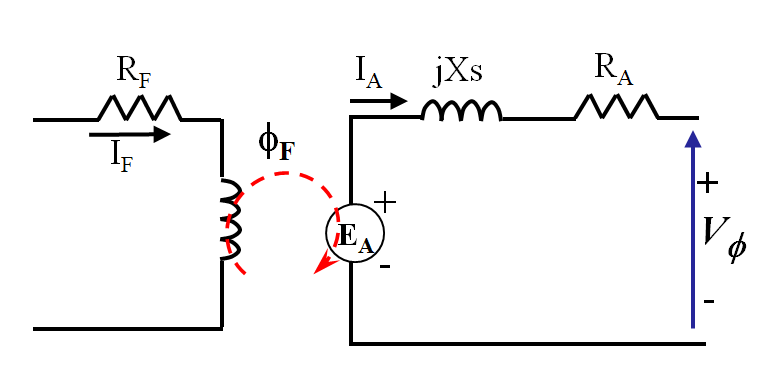 3.5) Diagrama fasorial de um gerador síncronoa) Indutivo (f.d.p. ↓) = ângulo de potência ou ângulo de cargaδ = ângulo de potência (torque) ou ângulo de cargaTabela 4.1: Classificação da excitação da máquina síncrono dependo do fator de potência3.6) Regulação de tensão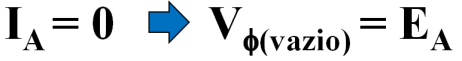 Sendo: V(vazio) : Tensão terminal por fase em Vazio . V(PC)  : Tensão terminal por fase em plena carga.Observação: Também é possível calcular a regulação usando a tensão de linha.Para diferentes fatores de potência, tem-se:fdp indutivo	: A RV é positivo e grandefdp resistivo	: A RV é positivofdp capacitivo	: A RV é negativo a partir de certo valor de IA e fdp capacitivo.3.7) Determinação de parâmetros da máquina síncronaDois parâmetros devem se determinados: XS e RAPara tanto são necessários dois ensaios: Ensaio em circuito aberto e ensaio em curto circuito.Ensaio em circuito abertoProcedimento:-A máquina deve estar com os terminais em aberto (vazio)- Aciona-se o “motor primo” (turbina no eixo) a fim que a máquina síncrona atinja a velocidade nominal.-Aumenta-se a corrente de campo (partindo de zero) e registra-se a tensão nos terminais para se obter a curva de saturação em vazio.Obs: Próximo da parte saturada da curva é recomendado tomar leituras mais próximos e alguns pontos acima da tensão nominal (10% ou até 20%, mas a leitura deve ser rápida para não danificar o isolamento)..Teste em curto-circuitoProcedimento:-A máquina deve estar com os terminais em curto circuito.- Aciona-se o “motor primo” a fim que a máquinas síncronas atinja a velocidade nominal. Inicialmente a corrente de campo da máquina síncrona deve ser zero.-Aumenta-se a corrente de campo If e se registra a corrente de armadura, IA,CC (corrente de curto-circuito) até a corrente nominal para se obter a característica de curto-circuito.Observação: Pode verificar-se que a característica em curto-circuito é uma reta devido a estar na região não saturada.As duas curvas podem ser desenhadas para se obter Para uma corrente de campo If o módulo da impedância síncrona,  pode ser calculada por:ouA reatância síncrona pode ser calculada a partir da impedância síncrona como:A resistência de armadura é pequena em relação a reatância síncrona (RA<<Xs) de tal maneira que quando está não é disponível, pode ser desprezada ficando: Xs   |Zs|. Neste caso, as equações 4.2 e 4.3 podem ser usadas para determinar a reatância síncrona diretamente.Observar-se que para corrente If1 da Fig 4.4.b , a tensão a tensão é saturada, assim a reatância assim calculada é chamada de “Reatância síncrona saturada, XSS” ou seja:Também é possível obter a reatância síncrona não saturada usando a linha do entreferro como:Pode-se demonstrar que a reatância síncrona não satura sempre é a mesma usando relações de proporcionalidade do teorema de Thales.Quanto mais saturada estiver a máquina menor será a reatância síncrona porque o incremento da corrente de armadura não é acompanhada proporcionalmente com o aumento da tensão de armadura.Observação: Os ensaios em vazio e em curto-circuito são feitos nos terminais trifásicos da máquina. Portanto, as variáveis monitoradas sempre são VL e IL. Para obter EA e IA utilizadas nas equações acima deve ser considerada a ligação da máquina (estrela ou delta).Em estrela: EA = VL/√3; IA = ILEm delta  : EA = VL         ; IA = √3.ILFinalmente, a resistência de armadura pode ser determinada pelo ensaio em corrente contínua (DC) como é mostrado a seguir.Teste de corrente contínua (DC).Com a máquina desligada (em repouso) aplica-se uma tensão de corrente contínua na armadura e mede-se a corrente de armadura. Neste caso, o único que limita a corrente de armadura é a resistência de armadura (que é muito pequena), portanto, deve-se aplicar um valor muito pequeno de tensão para não ultrapassar a corrente nominal da máquina. A resistência de armadura pode ser obtida como:Sendo V,DC: Tensão de fase aplicada na máquina síncronaIA,DC: Tensão de armadura registrada no ensaio em corrente contínua (DC)Podem-se fazer várias medições sem ultrapassar a corrente nominal da máquina. Como a resistência de armadura é praticamente constante (considera-se que os efeitos de temperatura são desprezíveis), apenas duas leituras podem são suficientes. O valor de RA deve ser praticamente o mesmo.Destaca-se que a resistência obtida pela equação 4.6 em corrente contínua é diferente à resistência real de trabalho da máquina (corrente alternada). A resistência de armadura real da máquina síncrona é um pouco maior ao determinado pelo ensaio em corrente contínua porque a área efetiva dos condutores dos enrolamentos em AC é menor comparado com a área efetiva em DC como mostra a figura 4.5 (efeito pele devido à freqüência das correntes em AC).Relação de curto-circuito (RCC)Outro parâmetro que algumas vezes aparece nas folhas de especificações das máquinas síncronas é a relação de curto circuito (em inglês short-circuit ratio) que pode ser calculado a partir da curva de saturação em vazio e a características de curto circuito como mostra a Fig. 4.6.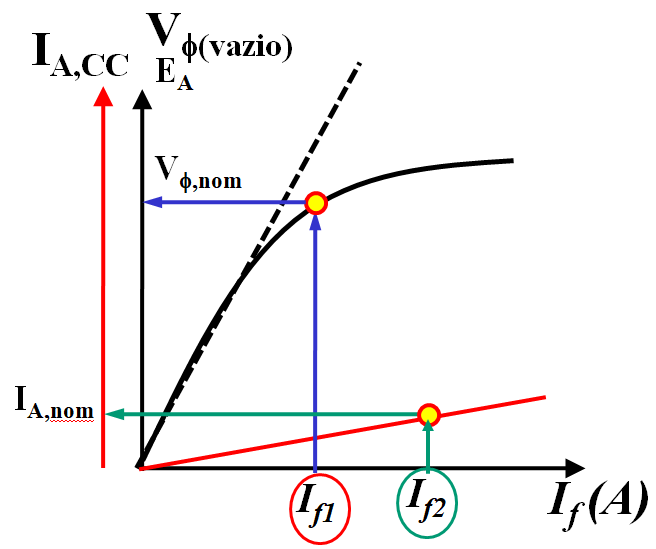 Fig 4.6: Correntes de campo para determinar a relação de curto-circuito (RCC)Pode demonstrar-se que a partir da relação de curto-circuito é possível determinar a reatância síncrona satura a tensão nominal como:O valor em ohms da reatância síncrona saturada a tensão nominal é ser calculado como:A impedância base, Zbase, pode ser determinado a partir dos valores nominais monofásicos:Sendo:V,nom : Tensão nominal monofásica.S,nom : Potência aparente nominal monofásica.Exemplo 1) Um gerador de 200KVA, 480V, 60Hz, ligado em Y, com corrente de campo nominal de 5A foi testado e foram obtidos os seguintes dados:Tensão em circuito aberto = 540VCorrente de curto-circuito = 300AQuando foi aplicada tensão contínua de 10V nos terminais da máquina, foi obtido uma corrente de 25A.Determine a resistência de armadura e a reatância síncrona.Dados:If = 5AVL,vazio = 540V (obtido da curva em saturação em vazio)IL,CC = 300A(obtido da característica em curto-circuito)VDC = 10VIDC = 25AResposta:Como o gerador está ligado em estrela para determinar os valores monofásicos: tem-se:O módulo da impedância síncrona para a corrente de campo de 5A pode ser calculada como:Zs=1,039ΩDo ensaio em corrente contínua:De tal maneira que Xs|Zs|Exemplo 2) Um gerador trifásico 45 KVA, tensão de linha de 220V, 6 pólos, 60Hz, ligado em Y, foi testado com um ensaio circuito aberto e ensaio curto-circuito e os valores de entreferro foram extrapolares. Os resultados foram:Ensaio em circuito aberto	  Ensaio em curto-circuitoDetermine o valor não saturado da reatância síncronaDetermine a reatância síncrona saturada à tensão nominalDetermine a reatância síncrona saturada à tensão nominal em pu (por unidade).Determine a relação de curto-circuito RCCVerifique que Xss,pu =1/RCC Solução:O s valores dos ensaios serão transformados em valores por fase. Como a máquina está ligada em estrela, tem-se: 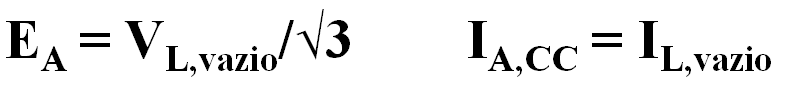 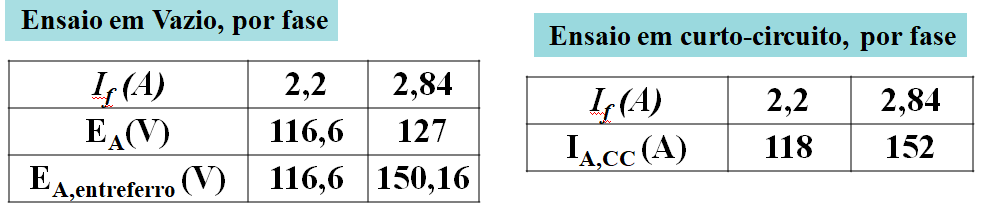    (reatância síncrona não saturada), reatância síncrona saturada a tensão nominal. Deve-se usar a tensão da curva de saturação em vazio para uma corrente de If=2,84. Deve-se calcular a impedância base.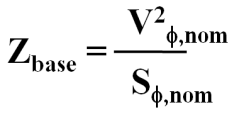 A partir dos valores nominais da máquina: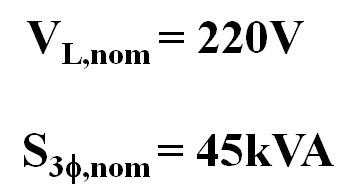 Como está ligado em estrela: V,mon = VL,nom/√3 e S,mon = S3,nom/3.  Os valores nominais por fase são:V,nom : 127VS,nom : 15kVA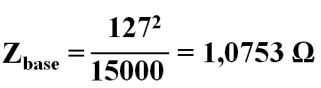 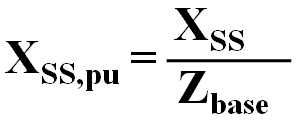 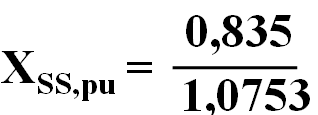 Relação de curto-circuito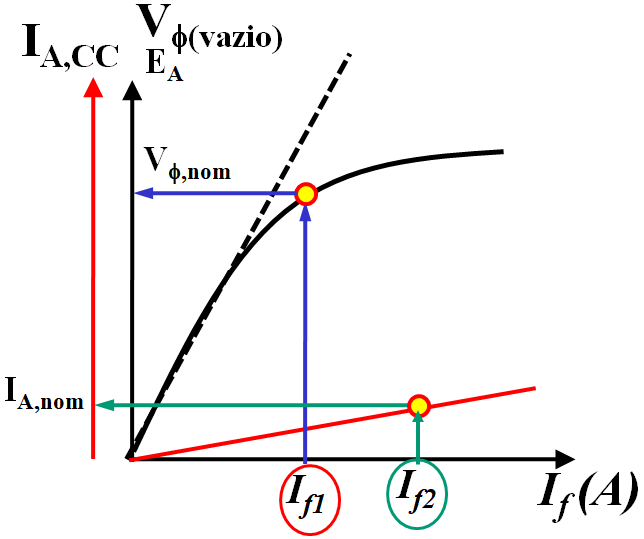  = corrente de campo para produzir a tensão nominal em circuito aberto.corrente de campo para produzir a corrente nominal em curto circuito.Verificar que XSS é igual a 1/RCCPortanto Xss,pu =1/RCCPróxima Aula: Diagrama de potência e operação do gerador síncrono em forma isolada.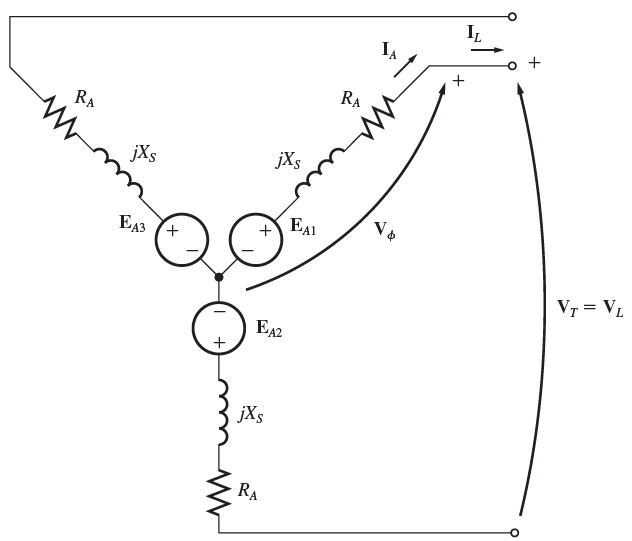 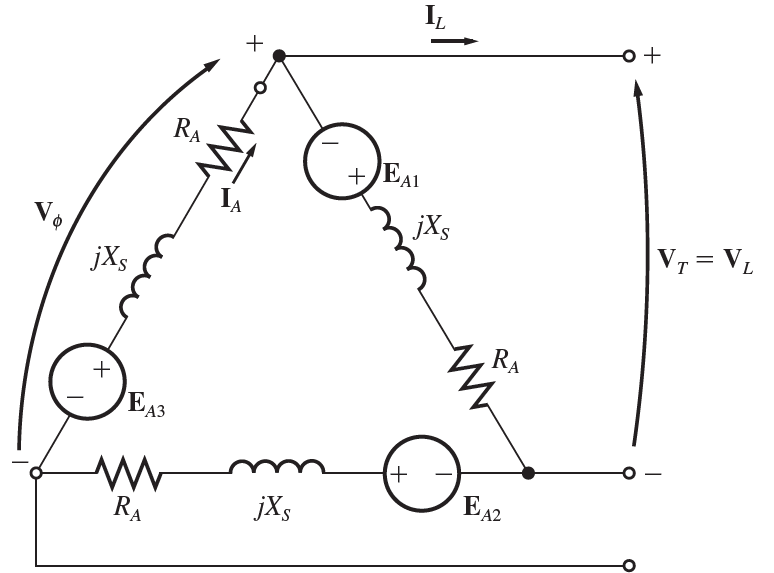 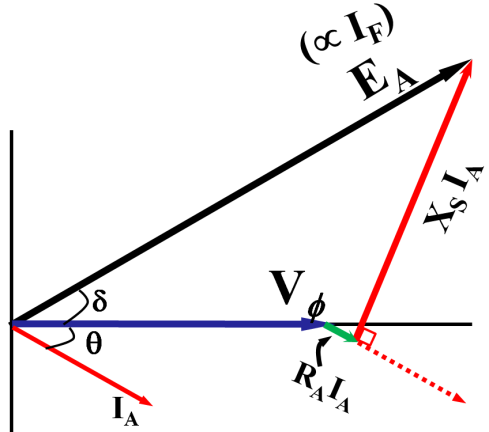 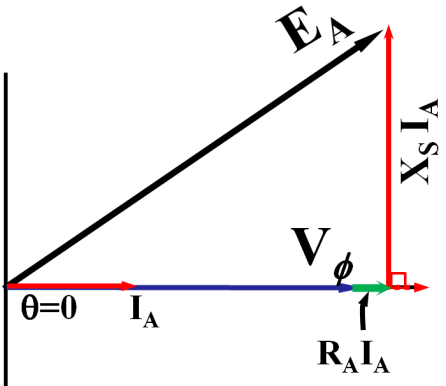 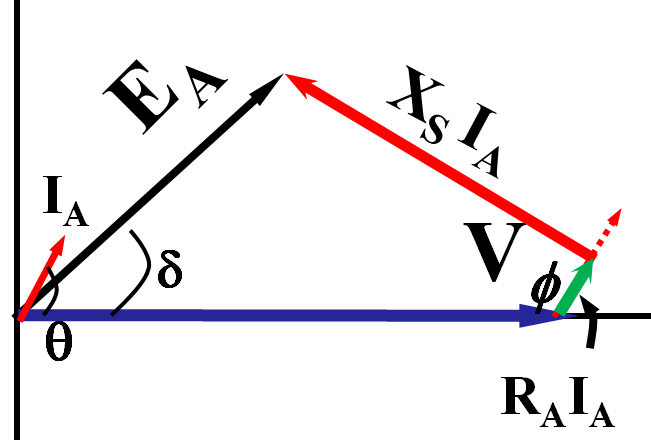 Fig 41a: Fator de potência indutivoFig 41b: Fator de potência resistivoFig 41c: Fator de potência capacitivoFator de potência indutivoFator de potência resistivoFator de potência capacitivoEA > V cos ()EA = V cos ()EA < V cos ()SuperexcitadoNormalmente excitadoSubexcitado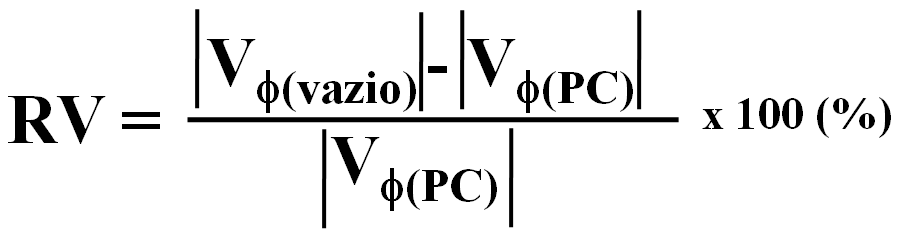 (4.1)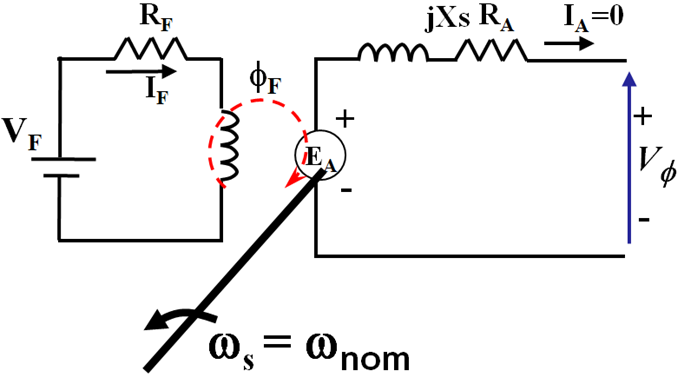 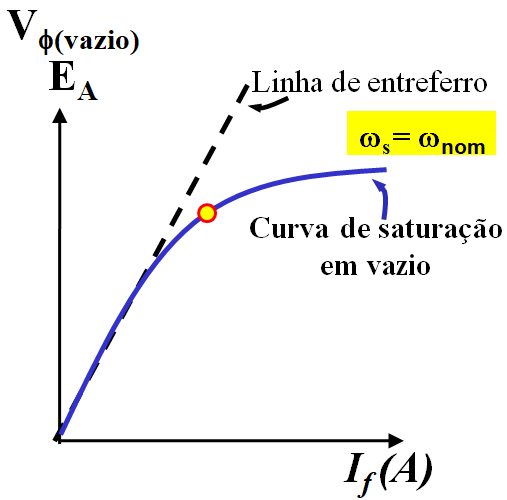 Fig 4.2.a) Ensaio em circuito abertoFig 4.2.b) Curva de saturação em vazio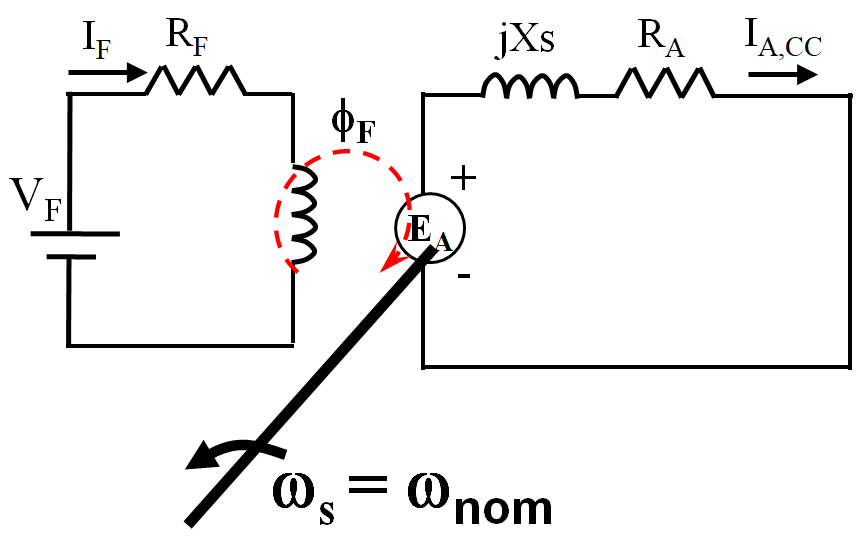 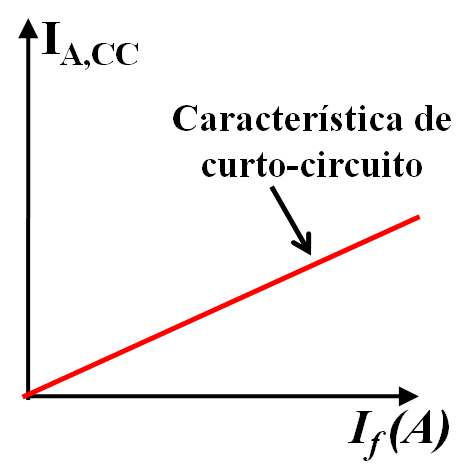 Fig 4.3.a) Ensaio em curto circuitoFig 4.3.b) Característica em curto-circuito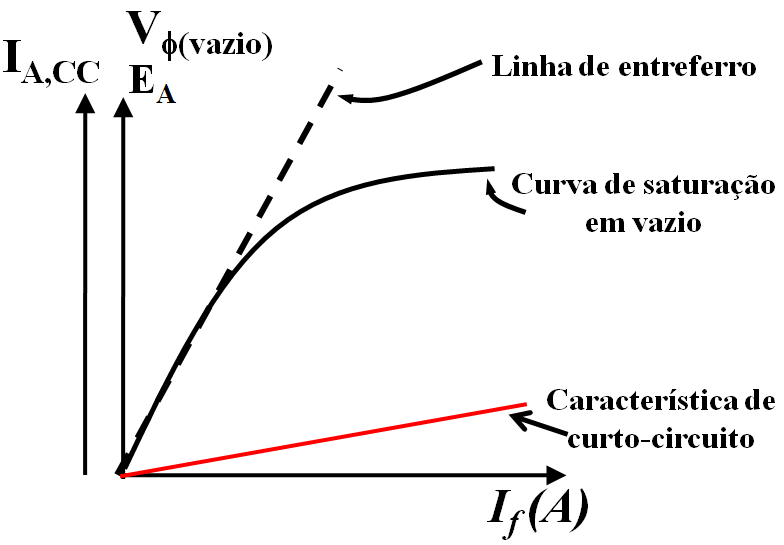 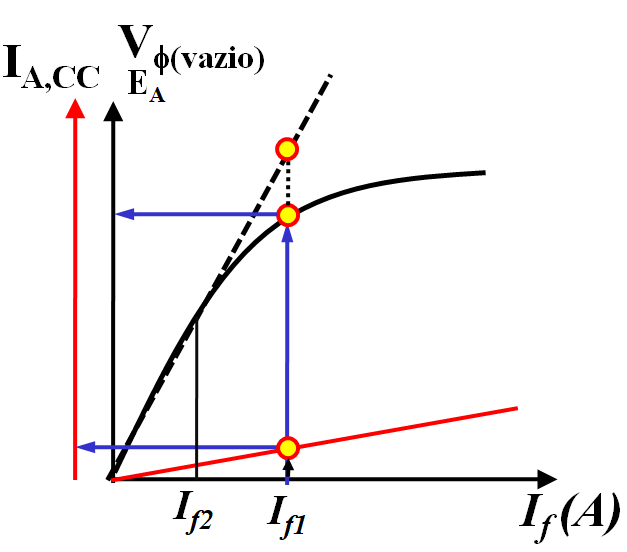 Fig 4.4.a) Curvas e características para determinação de parâmetros da M.S.Fig 4.4.b) Medida da reatância síncrona.(4.2)(4.3)(4.4)(4.5)(4.6)(4.5)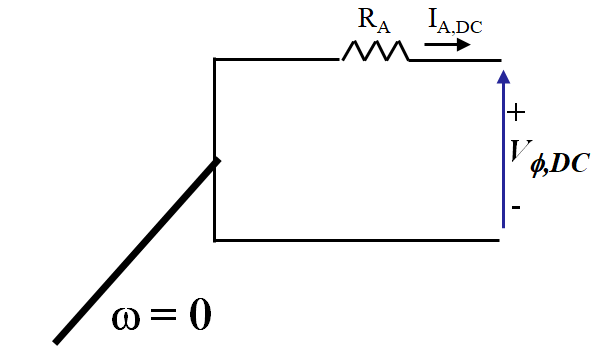 Fig 4.6. Ensaio em corrente contínua(4.6)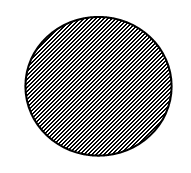 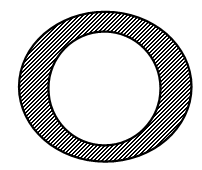 Fig 4.5.a: Área efetiva em DC                 Fig 4.5.b: Área efetiva em AC                 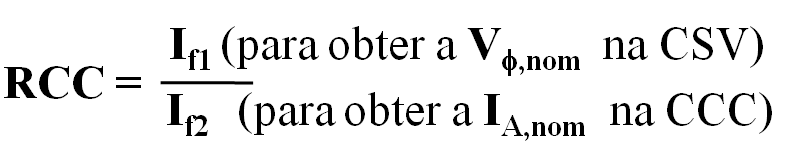 (4.7)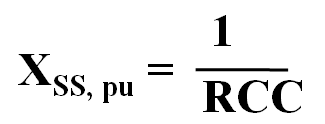 (4.8)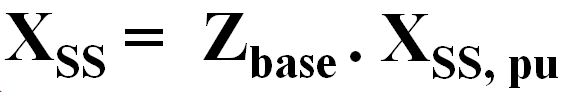 (4.8)(4.9)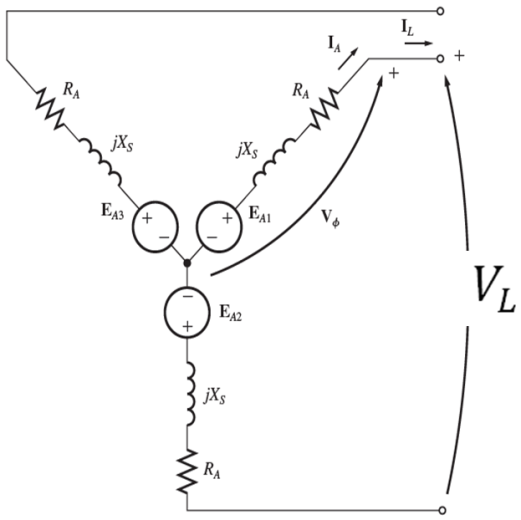 EA = VL,vazio/√3 EA = 540/√3;EA = 311,8 V;IA,CC = IL,vazioIA,CC = 300A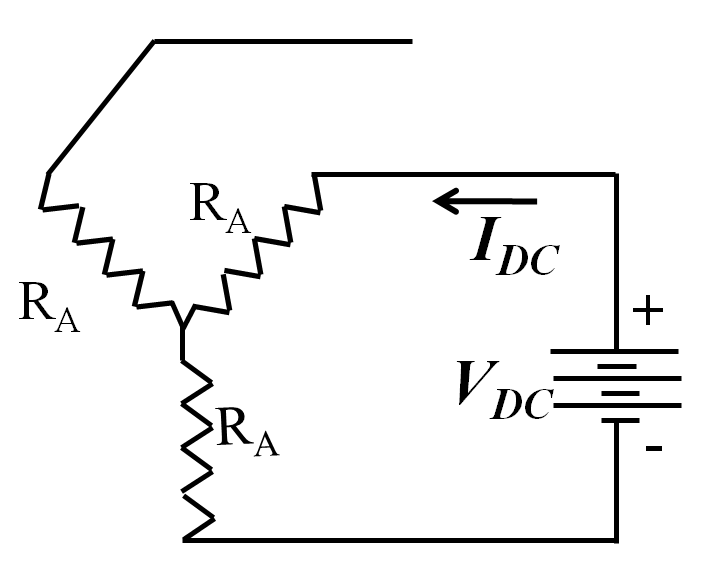 VDC=10VIDC=25AComo está ligado em estrela:V,DC=10/2V,DC=5V;IA,CC=25ARA=5/25RA=0,2Ω         If (A)2,22,84VL,vazio(V)202220VL,entreferro (V)202260If (A)2,22,84IL,CC (A)118152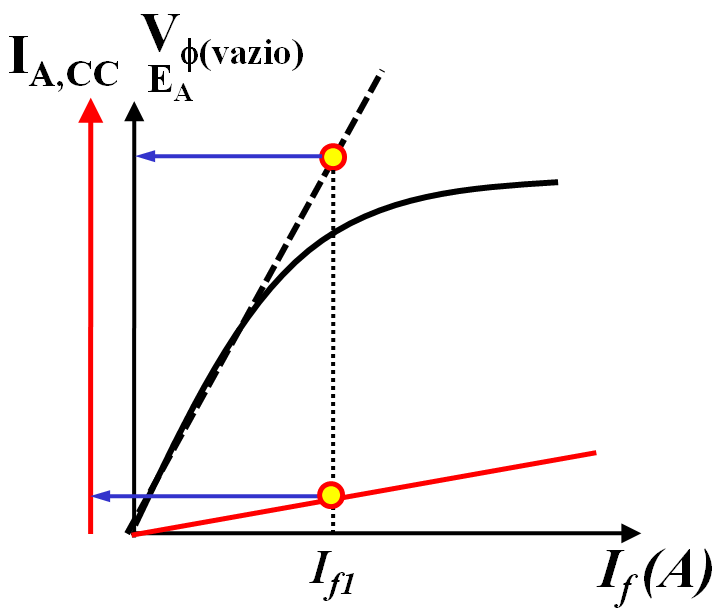 ΩTambém pode ser obtido para Ω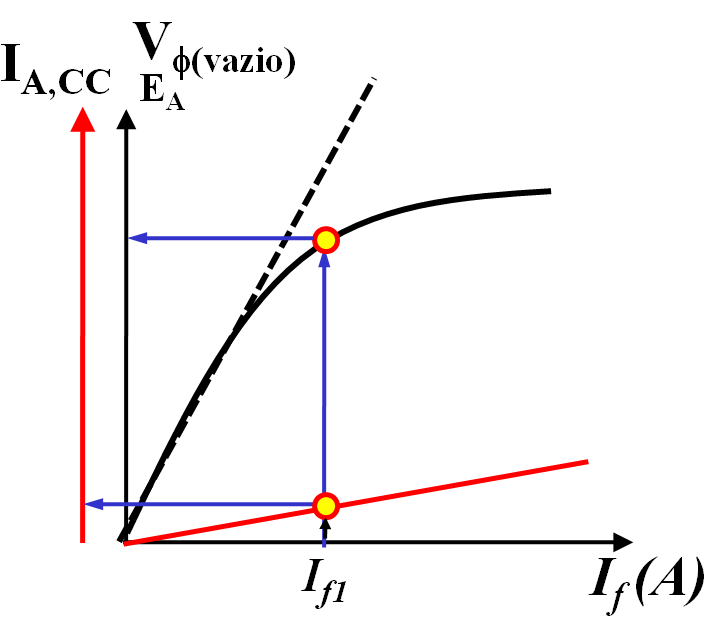 =0,835 Ω